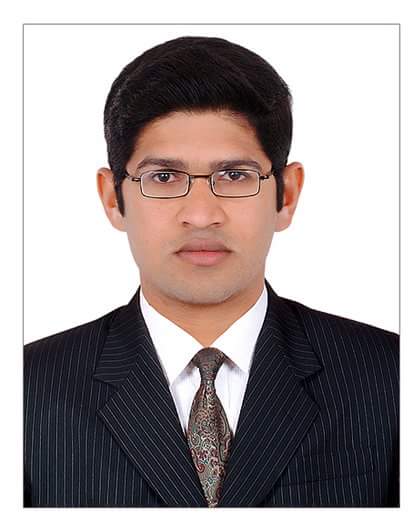 vivian.381375@2freemail.com ObjectiveTop performing Warehouse Associate with a strong background in construction and manufacturing warehouse operations seeking to take next career step as a Warehouse Supervisor with a respected organization. Accomplished in optimizing workflows, streamlining inventory management functions, and enhancing safety in the workplace. Highly adept at operating machinery to store and transport raw materials and supplies throughout manufacturing facilities and to Production area.SkillsWork Historywarehouseman         red sea housing services dubai united arab emiratesAPRIL 27,2007 – April 27, 2017Responsible in the issuance of materials for production useResponsible for quality control. No damaged products is sent out. No damaged material is accepted in.Fill independent demands for material requisitions.Ensure FIFO is followed for all transactions.Unload items to be stocked in warehouse and or storage yardsEvaluates situation ( e.g. rush orders, special work,) for the purpose of taking appropriate action and/or directing or appropriate personnel for solutionInspect warehouse equipment for the purpose of maintaining equipment in safe operating conditionHealth & Safety compliance in accordance with company policy.Ensure proper disposal of items ( hazardous and non-hazardous ) to avoid harmful effect to environment and to humansMaintain safe and clean work environment by keeping shelves, pallet area, and workstations neat; maintaining clean work orders supply area. Complying with procedures. rules, and regulationsStock materials and supplies for the purpose of maintaining required inventory levels that will ensure availability of items when requested.Accurately segregates items and ensures put away is done in the proper locations so as to enable quick and efficient retrieval.Checks quality of all the items received to ensure that no damage or discrepancy.Prepares orders by processing request and supply orders; pulling materials; packing materials. stock materialsEnsure that chemical stocks (hazardous and non-hazardous) are properly classified and segregated in separate location.Assist other personnel as may be required for the purpose of supporting them in the completion of their work activitiesTake orders from superiors regarding shipment packing activitiesPick items from storage areas and deliver them to the delivery palletMake sure that items are labeled properly and in accordance to shipment ordersEnsure appropriate quantity of items and pack them according to company protocolsEnsure that inventory controls are taken care of and audits are carried out to ensure qualityMake sure that received items are labeled and stored in appropriate storage placesFile requisitions for out of stock items and supplies
Sort items according to their types and sizes and ensure that they are stacked properlyEnforce security and safety rules in order to ensure best safety practices around the warehousePack materials and items in designated crates and boxes and seal and label them properlyManage records of incoming and outgoing itemsCount inventory physically and prepare parcels for mailing purposes
Educationpersonal profileName: Vivian Date of Birth: 03 June 1982Nationality:IndiaLanguage: English, Hindi, Kannada, Konkani, Malayalam & Tamil.Gender: MaleDate Issue: 2015Date Expiry: 2025